 pokud není relevantní, nevyplňuje seV …………………………… dne …………….……………………………………………………Podpis statutárního zástupce, razítkoŽádost o poskytnutí dotace v rámci programu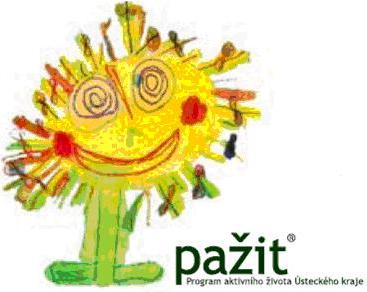 „Mimoškolní výchova žáků zaměřená na jejich všestranný rozvoj PAŽIT_2017“I. ŽadatelI. ŽadatelI. ŽadatelI. ŽadatelI. ŽadatelI. ŽadatelNázev školy dle rejstříků škol:IČ:Sídlo organizaceSídlo organizaceSídlo organizaceSídlo organizaceSídlo organizaceSídlo organizaceUlice:č.p.:Obec:PSČ:Telefon:E-mail:Statutární zástupce žadatele (identifikace osoby zastupující školu)  Statutární zástupce žadatele (identifikace osoby zastupující školu)  Statutární zástupce žadatele (identifikace osoby zastupující školu)  Statutární zástupce žadatele (identifikace osoby zastupující školu)  Statutární zástupce žadatele (identifikace osoby zastupující školu)  Statutární zástupce žadatele (identifikace osoby zastupující školu)  Jméno:Funkce (právní důvod zastoupení):TelefonE-mail:Kontaktní / zodpovědná osobaKontaktní / zodpovědná osobaKontaktní / zodpovědná osobaKontaktní / zodpovědná osobaKontaktní / zodpovědná osobaKontaktní / zodpovědná osobaJméno:Telefon:E-mail:Bankovní spojeníBankovní spojeníBankovní spojeníBankovní spojeníBankovní spojeníBankovní spojeníNázev banky:Číslo účtu:Kód banky:Zřizovatel:Číslo účtu:Kód banky:Identifikace osob s podílem ve škole (název, IČ) Identifikace osob, v nichž má škola přímý podíl¹ II. Účel, na který žadatel dotaci použije a odůvodnění žádostiÚčel, na který žadatel dotaci použije:Odůvodnění žádosti:III. Požadovaná výše dotace v Kč:III. Požadovaná výše dotace v Kč:III. Požadovaná výše dotace v Kč:III. Požadovaná výše dotace v Kč:III. Požadovaná výše dotace v Kč:III. Požadovaná výše dotace v Kč:III. Požadovaná výše dotace v Kč:Požadovaná dotace²:Požadovaná dotace²:Požadovaná dotace²:Počet žáků celkem:11Název zařízení:11Termín pobytu³:Počet žáků:11Náklady na stravování:11Náklady za ubytování:11Celkové náklady pobytu:22Název zařízení:22Termín pobytu³:Počet žáků:22Náklady na stravování:22Náklady za ubytování:22Celkové náklady pobytu:²Maximální výše 35 000,- Kč³Termín pobytu je současně doba, ve které má být dosaženo účelu žádostiPříloha:jmenný seznam žákůdoklady ustanovení (např. volba, jmenování) statutárního zástupce právnické osoby, současně s dokladem osvědčujícím jeho oprávnění jednat jménem žadatele o dotaci navenek (podepisování smluv), a to v kopiičestné prohlášení, že žadatel nemá žádné závazky po lhůtě splatnosti vůči rozpočtu kraje, tzn. např., že bylo ve stanoveném termínu předloženo řádné vyúčtování v případě, že byly žadateli finanční prostředky v předchozích obdobích poskytnuty, a to v originálekopie faktur/y za pobyt²Maximální výše 35 000,- Kč³Termín pobytu je současně doba, ve které má být dosaženo účelu žádostiPříloha:jmenný seznam žákůdoklady ustanovení (např. volba, jmenování) statutárního zástupce právnické osoby, současně s dokladem osvědčujícím jeho oprávnění jednat jménem žadatele o dotaci navenek (podepisování smluv), a to v kopiičestné prohlášení, že žadatel nemá žádné závazky po lhůtě splatnosti vůči rozpočtu kraje, tzn. např., že bylo ve stanoveném termínu předloženo řádné vyúčtování v případě, že byly žadateli finanční prostředky v předchozích obdobích poskytnuty, a to v originálekopie faktur/y za pobyt²Maximální výše 35 000,- Kč³Termín pobytu je současně doba, ve které má být dosaženo účelu žádostiPříloha:jmenný seznam žákůdoklady ustanovení (např. volba, jmenování) statutárního zástupce právnické osoby, současně s dokladem osvědčujícím jeho oprávnění jednat jménem žadatele o dotaci navenek (podepisování smluv), a to v kopiičestné prohlášení, že žadatel nemá žádné závazky po lhůtě splatnosti vůči rozpočtu kraje, tzn. např., že bylo ve stanoveném termínu předloženo řádné vyúčtování v případě, že byly žadateli finanční prostředky v předchozích obdobích poskytnuty, a to v originálekopie faktur/y za pobyt²Maximální výše 35 000,- Kč³Termín pobytu je současně doba, ve které má být dosaženo účelu žádostiPříloha:jmenný seznam žákůdoklady ustanovení (např. volba, jmenování) statutárního zástupce právnické osoby, současně s dokladem osvědčujícím jeho oprávnění jednat jménem žadatele o dotaci navenek (podepisování smluv), a to v kopiičestné prohlášení, že žadatel nemá žádné závazky po lhůtě splatnosti vůči rozpočtu kraje, tzn. např., že bylo ve stanoveném termínu předloženo řádné vyúčtování v případě, že byly žadateli finanční prostředky v předchozích obdobích poskytnuty, a to v originálekopie faktur/y za pobyt²Maximální výše 35 000,- Kč³Termín pobytu je současně doba, ve které má být dosaženo účelu žádostiPříloha:jmenný seznam žákůdoklady ustanovení (např. volba, jmenování) statutárního zástupce právnické osoby, současně s dokladem osvědčujícím jeho oprávnění jednat jménem žadatele o dotaci navenek (podepisování smluv), a to v kopiičestné prohlášení, že žadatel nemá žádné závazky po lhůtě splatnosti vůči rozpočtu kraje, tzn. např., že bylo ve stanoveném termínu předloženo řádné vyúčtování v případě, že byly žadateli finanční prostředky v předchozích obdobích poskytnuty, a to v originálekopie faktur/y za pobyt²Maximální výše 35 000,- Kč³Termín pobytu je současně doba, ve které má být dosaženo účelu žádostiPříloha:jmenný seznam žákůdoklady ustanovení (např. volba, jmenování) statutárního zástupce právnické osoby, současně s dokladem osvědčujícím jeho oprávnění jednat jménem žadatele o dotaci navenek (podepisování smluv), a to v kopiičestné prohlášení, že žadatel nemá žádné závazky po lhůtě splatnosti vůči rozpočtu kraje, tzn. např., že bylo ve stanoveném termínu předloženo řádné vyúčtování v případě, že byly žadateli finanční prostředky v předchozích obdobích poskytnuty, a to v originálekopie faktur/y za pobyt